Math 9								Name __________________Type of Numbers – Assignment Label the following numbers on the number line and indicate whether they are Natural, Whole, Rational, Irrational, Real Numbers or Integers? Write your answers on the number line and the lines which complete the sentences above the number lines.Numbers: -3, 5, 1, -5 and 0 are ______________ Numbers: 0, 1, 8, 13 are ___________________ numbersNumbers: -1.5, 0, -√25, 4, √9 are ______________ numbersNumbers: √3, √11, √23, -√17 are _______________ numbersClassify these numbers as rational or irrational and explain why you think that (give your reason).a. 7329 b. √4 c. 0.95832758941… d. 0.5287593593593 Give an example of a number that would satisfy these rules:       a) a number that is: real, rational, whole, an integer, and natural	    		           ______ a number that is: real and irrational                                                                           ______a number that is: real, rational, and integer                                                                ______Classify each number as: real, rational, irrational, whole, natural, and integer. Give your reason – explaina. 3/4                        b. -12/4                        c. 0.345 345 345                    d. -0. 6473490424Give 2 examples of rational numbers that fit between the following sets of numbers:a. -0.56 and -0.65 		       b. -5.76 and -5.77                            c. 3.64 and 3.46Example:				         Example:                                          Example:Which two numbers are irrational? How do you know? Explain           a. 8 - √56                b. 8 - √25                c. 2 - √73Place the following numbers in the Venn diagram. Note that some numbers may not fit in the diagram-0.462 -56 735 0.326 8321 0√2517√31Integers 			Whole Numbers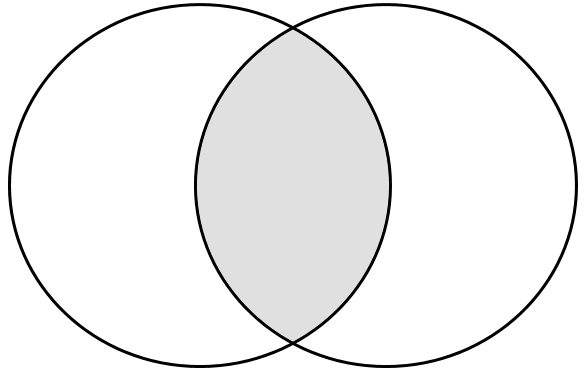 